Mme DURIX, professeur EPS collège Littrédurixpro@yahoo.fr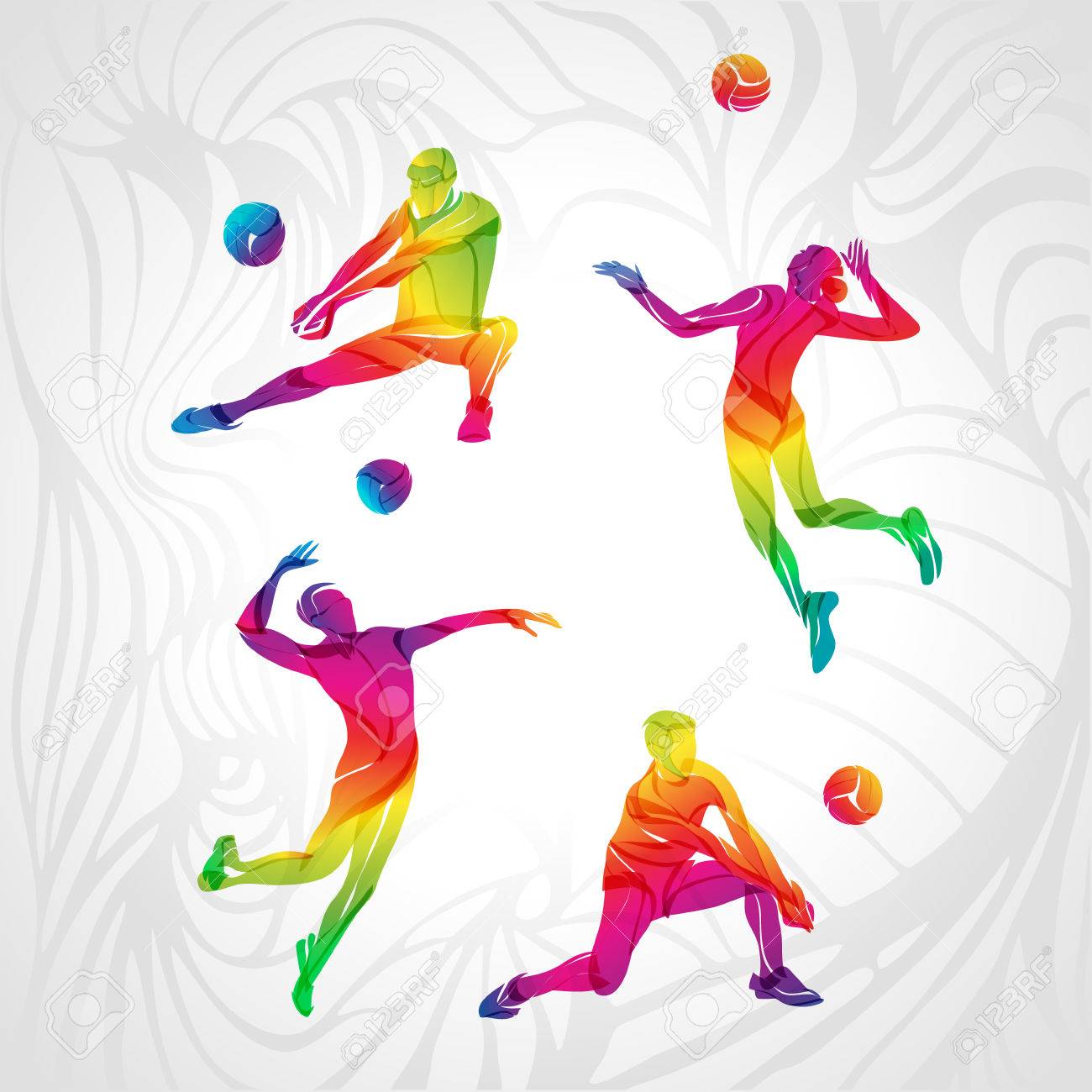 Championnat départemental de VOLLEY BALL – Mercredi 06/03/2019Pour que les équipes soient complètes, il faut qu’un maximum d’élèves réponde présent !La compétition aura lieu à Saint Amand. Votre enfant a la possibilité de prendre son pique-nique dans le réfectoire du collège avant de partir. Le déplacement s’effectuera en car au départ de la gare routière (départ entre 12h30 et 13h / retour entre 17h et 17h30). Les horaires définitifs seront précisés sur le blog de l’AS et sur le panneau d’affichage du collège dès qu’ils seront fixés.Prévoir une tenue adaptée : baskets propres, tee-shirt (de préférence celui de l’AS) et short (obligatoire) ainsi qu’une bouteille d’eau.-------------------------------------------------------------------------------------------------------------------------------------------------------------COUPON REPONSE à rendre à Mme DURIX le plus rapidement possibleJ’autorise mon enfant _________________________________, classe_____________ à participer à la compétition de volley du mercredi 06/03/2019. Numéro de téléphone auquel je peux être joint le 06/03/2019 après-midi:Merci de cocher vos choix :DEPART :Mon enfant prendra son pique-nique dans le réfectoire du collège et se rendra à la gare routière avec Mme Durix.Mon enfant se rendra par ses propres moyens à la gare routière (entre 12h30 et 13h, sera confirmé).RETOUR :Mon enfant repartira seul de la gare routière (entre 17h et 17h30, sera confirmé).Mon enfant sera pris en charge à la gare routière par______________________________________Ou    mon enfant _________________________________, classe_____________ ne pourra pas participer à la compétition.Signature des parents :Mme DURIX, professeur EPS collège Littrédurixpro@yahoo.frChampionnat départemental de VOLLEY BALL – Mercredi 06/03/2019Pour que les équipes soient complètes, il faut qu’un maximum d’élèves réponde présent !La compétition aura lieu à Saint Amand. Votre enfant a la possibilité de prendre son pique-nique dans le réfectoire du collège avant de partir. Le déplacement s’effectuera en car au départ de la gare routière (départ entre 12h30 et 13h / retour entre 17h et 17h30). Les horaires définitifs seront précisés sur le blog de l’AS et sur le panneau d’affichage du collège dès qu’ils seront fixés.Prévoir une tenue adaptée : baskets propres, tee-shirt (de préférence celui de l’AS) et short (obligatoire) ainsi qu’une bouteille d’eau.-------------------------------------------------------------------------------------------------------------------------------------------------------------COUPON REPONSE à rendre à Mme DURIX le plus rapidement possibleJ’autorise mon enfant _________________________________, classe_____________ à participer à la compétition de volley du mercredi 06/03/2019. Numéro de téléphone auquel je peux être joint le 06/03/2019 après-midi:Merci de cocher vos choix :DEPART :Mon enfant prendra son pique-nique dans le réfectoire du collège et se rendra à la gare routière avec Mme Durix.Mon enfant se rendra par ses propres moyens à la gare routière (entre 12h30 et 13h, sera confirmé).RETOUR :Mon enfant repartira seul de la gare routière (entre 17h et 17h30, sera confirmé).Mon enfant sera pris en charge à la gare routière par______________________________________Ou    mon enfant _________________________________, classe_____________ ne pourra pas participer à la compétition.Signature des parents :